Publicado en Madrid el 31/05/2023 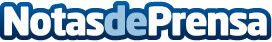 Globamatic habla sobre las grandes ventajas de la digitalización de cintas VHSEn la actualidad es importante aprovechar al máximo las oportunidades que ofrece la tecnología. Uno de los aspectos que se pueden mejorar es la forma en que se almacenan y preservan los recuerdos más preciados, como las cintas VHS. Este formato tan utilizado en la década de los 70 hizo que el formato video fuera muy popular y tuvo un boom en esa época. No obstante, a finales de los años 90 surgieron nuevos formatos más accesibles y modernos que hicieron que el VHS perdiera adeptosDatos de contacto:Globamatic91 649 20 73Nota de prensa publicada en: https://www.notasdeprensa.es/globamatic-habla-sobre-las-grandes-ventajas-de_1 Categorias: Imágen y sonido Madrid Valencia Consumo Servicios Técnicos Otros Servicios Digital http://www.notasdeprensa.es